Public EV charging project summary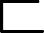 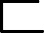 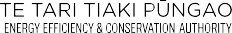 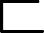 Public Charging Infrastructure – Hubsbp – six projects:bp Dairy Flat, 5 chargers capable of charging 10 vehicles at once. bp Papakura, 5 chargers capable of charging 10 vehicles at once.	bp Lynmore Junction, 5 chargers capable of charging 10 vehicles at once. bp Whanganui, 3 chargers capable of charging 6 vehicles at once.bp2Go Cromwell, 3 chargers capable of charging 6 vehicles at once.bp Queenstown, 3 chargers capable of charging 6 vehicles at once.ChargeNet, Kaikōura, 3 chargers capable of charging 5 vehicles at once.EVIP – four projects:Whangārei, 5 chargers capable of charging 10 vehicles at once.Taupiri, 5 chargers capable of charging 10 vehicles at once.Tokoroa, 5 chargers capable of charging 10 vehicles at once.Balclutha, 5 chargers capable of charging 10 vehicles at once.Hikotron, Paeroa, 8 chargers capable of charging 8 vehicles at once.Meridian – three projects:Richmond, 3 chargers capable of charging 6 vehicles at once.Kaikōura, 3 chargers capable of charging 6 vehicles at once.Culverden, 3 chargers capable of charging 6 vehicles at once.Network Waitaki – two projects:Ōamaru, 2 chargers capable of charging 4 vehicles at once.Ōmārama, 2 chargers capable of charging 4 vehicles at once.Plug and Save, Whakatane, 3 chargers capable of charging 6 vehicles at once.WE.EV, Waitomo Te Kuiti, 3 chargers capable of charging 6 vehicles at once.Z Energy – six projects:Z Energy Taupō, 6 chargers capable of charging 8 vehicles at once.Z Energy New Plymouth, 6 chargers capable of charging 8 vehicles at once.  Z Energy Oxford St, Levin, 4 chargers capable of charging 5 vehicles at once.Z Energy Yaldhurst, 4 chargers capable of charging 5 vehicles at once.Z Energy Timaru, 2 chargers capable of charging 4 vehicles at once.Z Energy Mosgiel, 2 chargers capable of charging 4 vehicles at once. 